Střední příčkyVideo Střední příčkyStřední příčky jsou úsečky, které v trojúhelníku spojují středy stran (ty lze získat konstrukcí osy strany, jako ve videu, nebo změřit, vydělit dvěma a vyznačit).V každém trojúhelníku jsou 3 střední příčky.Střední příčka je rovnoběžná s protější stranou. Délka střední příčky je rovna polovině protější strany.Střední příčky rozdělují trojúhelník na čtyři shodné trojúhelníky.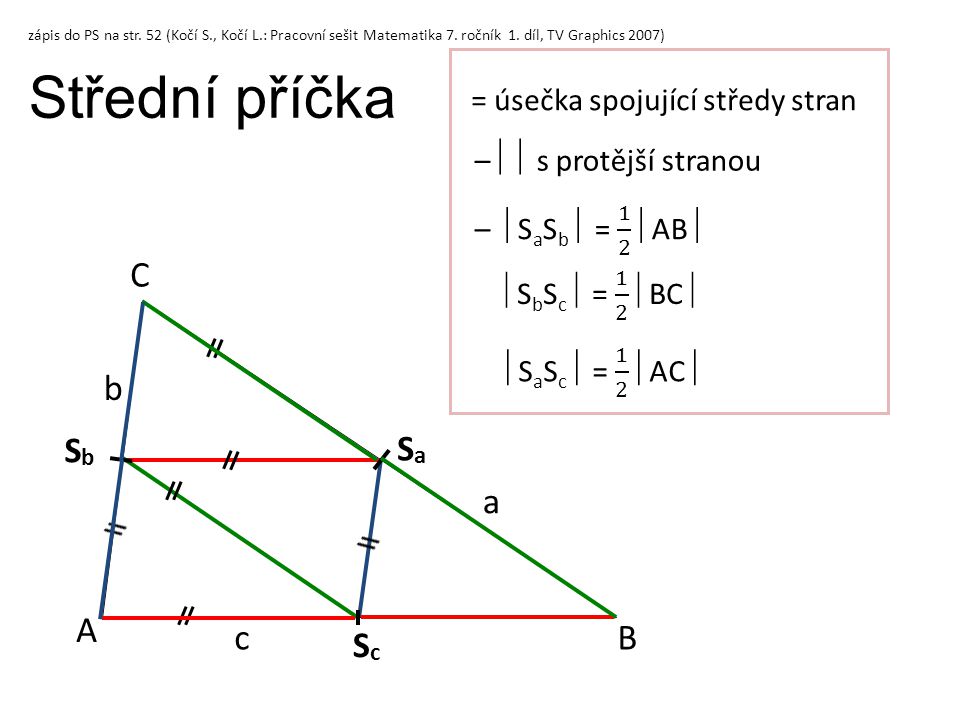 Př.1. Narýsuj libovolný trojúhelník, vyznač středy jeho stran a narýsuj střední příčky.Př.2  Urči obvod ∆ABC, víš-li, že ∆SaSbSc  má obvod 7,5cm